About this applicationThis application is the second step in the licensing process to operate a children’s service.Before operating a children’s service, the children’s service premises must be approved as suitable by the Secretary or Delegate of the Department of Education and Training (the Department) and have a ‘Certificate of Approval of Premises’.When the premises have been approved, this form should be used to apply for standard service licence. A standard service is a children’s service that is an early childhood intervention service; an occasional care service; a mobile service; or a budget based service.Do not use this form if you intend to operate any other type of service besides a standard service. Different application forms for other types of services and an integrated service where one licensee is operating 2 or more types of children’s services  at one premises are available at www.education.vic.gov.au.Documents you must provide with this applicationA copy of the Certificate of Approval of Premises.If within the last 5 years any of the following persons have not previously been approved as fit and proper by the Secretary or Delegate of the Department, a completed Determination of Fit and Proper Person form for:An individual applicantAll directors or officers of a body corporate (company, incorporated association, cooperative, partnership, corporation) who will or may exercise management or control over the children’s service.Any other person who is a primary or approved nominee who will manage or control the children’s service in the licensee’s absence.If a company, a full ASIC company extract, not more than 6 months old, showing the company’s status, address of principal place of business and director and company officers.If an incorporated association or cooperative, a copy of the certificate of incorporation or certificate of registration.If a partnership, the deed of partnership.If a corporation, a copy of the reporting structure.Further informationFurther information about operating a children’s service is available at www.education.vic.gov.au or by contact with the Service Administration and Support Unit by email: licensed.childrens.services@edumail.vic.gov.au or telephone 1300 307 415Privacy The Secretary to the Department of Education and Training is committed to responsible and fair handling of personal information, consistent with the Information Privacy Act 2001 (Vic), the Health Records Act 2001 (Vic) and other statutory obligations including obligations under the Children’s Services Act 1996 (Vic). The Department of Education and Training may need to disclose your personal information to other State and Commonwealth agencies to check or confirm the information you have provided. You can request access to or update your personal information by contacting us. Our information privacy policy is available at www.education.vic.gov.au.CS 4Version (01/11/11)Licence period 	1.	What licence period are you applying for?1 year	3 years	5 yearsApplicant’s details 	Individual applicant 	What is your full name and contact details?Title (Mr, Mrs etc)	Family name	Given namesDate of birth	Daytime telephone number	After hours emergency contact number	Fax numberEmail address	ABN (if applicable)Postal addressBuilding name (if applicable)Unit, floor, street number and street name or PO box	Suburb/Town	State	PostcodeYou will be the contact person for this application and operation of the children’s service. If you are unavailable, would you like to nominate an alternative contact person?No	-7  Now go to question 8.Yes	-7  Provide details of the contact person belowTitle (Mr, Mrs etc)	Family name	Given namesDaytime telephone number	After hours emergency contact number	Fax numberEmail addressPostal addressSame as postal address in question 3or different postal address nominated below Building name (if applicable)Unit, floor, street number and street name or PO box	Suburb/Town	State	PostcodeNow go to question 8.Body corporate applicant(company, incorporated association, cooperative, partnership, corporation/ Government School Council)Full name of company, incorporated association, cooperative, partnership, or corporation/Government School CouncilACN (if applicable)	ABN (if applicable)Postal addressBuilding name (if applicable)Unit, floor, street number and street name or PO box	Suburb/Town	State	PostcodeWho is the representative of the body corporate? This is the person the body corporate appoints in relation to this application and the operation of the standard service. This person will be the main point of contact for the Department and others in dealing with the licensee.Title (Mr, Mrs, etc)	Family Name	Given namesDaytime telephone number	After hours emergency contact number	Fax numberEmail addressRepresentative’s postal address  Same as postal address in question 5	or different postal address nominated below Building name (if applicable)Unit, floor, street number and street name or PO box	Suburb/Town	State	PostcodeIf the representative is unavailable, who is an alternative contact person?Title (Mr, Mrs, etc)	Family Name	Given namesDaytime telephone number	After hours emergency contact number	Fax numberEmail addressProvide details of the directors or officers of the body corporate who will or may exercise management or control over the operation of the children’s service (must be at least one director/officer). These persons must be approved as fit and proper by the Secretary or Delegate of the Department. Also list those directors and officers who will not exercise management or control over the operation of the children’s service? If more than 8 directors/officers, photocopy this page as needed or attach separate lists titled ‘Directors/Officers in Management or Control’ and ‘Directors/Officers Not Exercising Management or Control’.Directors/Officers who will or may exercise management or control over the operation of the children’s serviceTitle	Family Name	Given names	Date of birthDirectors/Officers who will not exercise management or control over the operation of the children’s serviceTitle	Family Name	Given names	Date of birthChildren’s service premises details (to be completed by all applicants) 	Name of children’s serviceAddress of children’s service premises (P.O. boxes cannot be accepted) Building name (if applicable)Unit, floor, street number and street name	Suburb/Town	State	PostcodeVICDaytime telephone number	Fax number	Email addressChildren’s service postal addressSame as postal address in question 3	Same as postal address in question 5or different postal address nominated below Building name (if applicable)Unit, floor, street number and street name or PO box	Suburb/Town	State	PostcodeIn which Local Government Area is the service located? (eg Port Phillip, Swan Hill)Since being granted the Approval of Premises, has anything changed in relation to the structure, design or location of the children’s service’s premises?No	-7  Go to question 12.Yes	-7  Please detail all changes belowOperation of the children’s service (to be completed by all applicants) 	Provide details of how each children’s room and outdoor space will operate.For each room and outdoor space, list the days and hours the service will operate in that room/space, the number of children’s places in that room/space and the ages of the children who will be cared for or educated in that room/space. If you need additional space, you can photocopy this page as needed or attach a separate list titled ‘Operation of the children’s service’ which includes the details listed below.The room/outdoor space area numbers given here must correspond to the floor plan or diagram submitted as part of the Approval of Premises.What is the total number of children’s rooms, outdoor spaces and capacity of children’s places at the premises?Total number of children’s rooms	Total number of outdoor play spaces	Total proposed capacity of child placesEducational or recreational programs (to be completed by all applicants) 	Outline of the educational or recreational programs that will be provided for the childrenManagement and control of the children’s service (to be completed by all applicants) 	When the licensee (individual licensee or managing body corporate directors or officers) are not present at the premises, you must provide details of all other persons who will or may manage or control the children’s service in the licensee’s absence. These persons are your nominees.There are three types of nominees:Primary Nominee. The person who will have primary responsibility for managing or controlling the children’s service in the licensee’s absence. This person must be approved as a fit and proper person by the Secretary or Delegate of the Department.Approved Nominees. Persons who will or may manage or control the service on a regular or scheduled basis. These persons must be approved as fit and proper persons by the Secretary or Delegate of the Department.Accepted nominees. Persons who will or may manage or control the service on a short-term or irregular basis.These persons do not need to be approved by the Secretary or Delegate of the Department but the licensee must ensure they are fit and proper to manage or control a children’s service.If you need additional space to list all nominees, photocopy this page as needed or attach a separate list titled ‘Nominees’ with the details below and specify which type of nominee each person is.Primary NomineeProvide the name of the primary nomineeTitle	Family Name	Given names	Date of birthApproved NomineesProvide the names of all other persons who will or may manage or control the service on a regular/scheduled basisTitle	Family Name	Given names	Date of birthAccepted NomineesProvide the names of all other persons who will or may manage or control the service on a short-term/irregular basisTitle	Family Name	Given names	Date of birthCorrespondence (to be completed by all applicants) 	Where would you like correspondence to be posted to regarding this application and ongoing licence requirements? (choose all that apply)Applicant’s/Licensee’s postal address	Body corporate representative’s postal address The children’s service’s addressDeclaration and signature (to be completed by all applicants) 	I declare that:the information in this application and any attachments are true and correct;all persons who will or may exercise management or control over the children’s service have been listed in this application;that the primary nominee and all approved nominees who will manage or control the children’s service in the licensee’s absence have either been previously approved as fit and proper by the Secretary or Delegate of the Department within the last 5 years or the required fit and proper documentation has been provided with this application and written consent has been provided;all nominees who will or may manage or control the children’s service in the absence of the licensee are fit and proper persons in accordance with the Children’s Services Act 1996 and the Children’s Services Regulations 2009;I have assessed all accepted nominees as fit and proper in accordance with the Children’s Services Act 1996 and theChildren’s Services Regulations 2009, including reviewing:−   a current assessment notice (Working With Children Check) or a current certificate of registration as a teacher (Victorian Institute of Teaching registration);−   relevant qualifications or certificates of completed training;−   any mental or physical condition that may impair their ability to operate or exercise management or control over a children’s service; and−   information from at least 2 referees provided by the person to attest to their integrity, good character and repute;if a body corporate applicant, the representative named in this application is properly appointed by the body corporate as its representative for the standard service;if a body corporate applicant, the body corporate has sufficient finances to operate the children’s service and meet its debts and this application is signed in accordance with the rules governing the body corporate legal entity.Who must sign:Individuals: The individual applicant.Company: Two directors of the company, or a director and company secretary, or if sole proprietor the sole director. Incorporated association: The Public Officer and one other member of the management committee.Cooperative: Two directors of the cooperative, or a director and one other officer of the cooperative.Partnership: A managing partner who is authorised to sign on behalf of the partnership. This signature binds all partners. Corporation/Government School Council: Signed in accordance with rules of the corporation/council.Signature	Printed name	Position (if body corporate)	DateXSignature	Printed name	Position (if body corporate)	DateXDocument checklist 	You must provide the following documents as part of your application.For individual applicants:A copy of the Certificate of Approval of Premises.If within the last 5 years not previously approved as a fit and proper person by the Secretary or Delegate of the Department: A completed Determination of Fit and Proper Person form for yourself.A completed Determination of Fit and Proper Person form for the primary nominee and all approved nominees listed in question 15. You do not need to include this form for Accepted Nominees.For body corporate applicants:A copy of the Certificate of Approval of PremisesIf a company, a full ASIC company extract, not more than 6 months old, showing the company’s status, address of principal place of business and director and company officers.If an incorporated association or cooperative, a copy of the certificate of incorporation or certificate of registration. If a partnership, the deed of partnership.If a corporation, a copy of the reporting structure.If within the last 5 years not previously approved as a fit and proper person by the Secretary or Delegate of the Department:A completed Determination of Fit and Proper Person form for all directors or officers of the body corporate who will or may exercise management or control over the children’s service.A completed Determination of Fit and Proper Person form for any primary nominee and all approved nominees listed in question 15. You do not need to include this form for Accepted Nominees.What to do next 	Attach documentsMake sure you have attached all relevant documents specified in the document checklist or your application will be delayed.Pay the application feeThe application fee must be paid at the time of application. There is no GST payable on any fee.The application fee amount depends on the number of children’s places you propose to provide and how long you want the licence period to be. Fee amounts are listed in the fees sheet at www.education.vic.gov.au or may be obtained by calling 1300 307 415.How to payBy cheque made payable to ‘Department of Education and Training.Lodge your applicationBy posting to:	Department of Education and Training	Quality Assessment and Regulation DivisionService Administration and Support Unit GPO Box 4367 Melbourne Victoria 3001What happens then 	You will receive an acknowledgement that your application has been received. You may need to provide further information.If changes have occurred in the structure, layout or location of the premises since you were granted the approval of premises, you may need to resubmit documents showing the new layout or lodge a separate Application for Approval of Alterations or Extensions to Premises form. If this is the case you will be contacted by an officer from the Department.A Children’s Services Authorised Officer will contact you to arrange an onsite inspection of the premises.After the final inspection is complete, you will be notified of the decision.If any change occurs in the information you have provided in your application, you must notify the Department of Education and Training as soon as possible.plication for a Licence to Operate a Children’s Service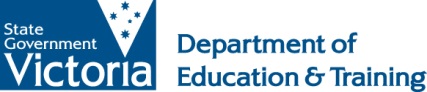 Application for a Licence to Operate a Children’s ServiceStandard ServiceChildren’s Services Act 1996, Children’s Services Regulations 20092.What type of applicant are you?Individual   ......................................................-7 Go to question 3.Company   ......................................................-7 Go to question 5.Incorporated    association...............................-7 Go to question 5.Cooperative   ..................................................-7 Go to question 5.Partnership   ...................................................-7 Go to question 5.Corporation/Government School Council .....-7 Go to question 5.Room/ Out- door Space No. on floor planFor each day this type of service will operate in this room, list the hours of operationFor each day this type of service will operate in this room, list the hours of operationFor each day this type of service will operate in this room, list the hours of operationFor each day this type of service will operate in this room, list the hours of operationFor each day this type of service will operate in this room, list the hours of operationFor each day this type of service will operate in this room, list the hours of operationFor each day this type of service will operate in this room, list the hours of operationProposed capacity of child places for this roomAges of children (range)Room/ Out- door Space No. on floor planMonTuesWedThuFriSatSunProposed capacity of child places for this roomAges of children (range)